Village CouncilMrs. Laura CochranPresident Pro TemporeMr. Sam RayMs. Anne Snyder  Ms. Heather AndersonMr. Jon StrittmatterMrs. Nicki Coontz1921 - 2021 Richard Cole, Jr.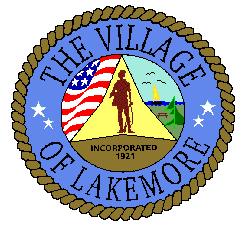 Mrs. Tracy SayersVillage AdministratorMegan PitmanFiscal Officer  Benjamin G. ChojnackiLaw Director   Mr. Brett Reinbolt     Fire ChiefMr. Roy SmithPolice ChiefMayorwww.lakemoreohio.orgP.O. Box 455 ∙ 1400 Main St. ∙ Lakemore, Ohio 44250 - Municipal Building ∙ Phone 330-733-6125 ∙ Fax 330-733-3801 ____________________________________________________________________________________________________________December 20, 2022Re: Tips to Avoid Water Line Freezing The Department of Public Services hopes to help residents avoid potential water line freeze this winter season. Once a water service line freezes, attempting to thaw can be very dangerous and may not work. Please review and follow the steps below for service line entering home: 1. Once temperature drops below 32 degrees, leave water running in a small stream 2. Keep the area warm where water line enters the house 3. Affix electrical heating tape on line entering house and plug in Please review and follow the steps below for interior lines: 1. Close garage 2. Close off all outdoor openings 3. Affix electrical heating tape in basement or crawl space areas where service line is located 4. Use a fan to blow warm air through the crawl space 5. Insulate pipes or use insulation for those lines located in exterior walls 6. Open kitchen and bathroom cabinet doors to allow warmer air to circulate around the plumbing If your house will be vacant for any length of time, please call our Public Service Department for steps to properly “shut up your house” at 330-573-6318 during regular business hours. If you have a water emergency or believe your water line is starting to freeze (little water pressure and/or water is turning brown) call our emergency number at 330-573-6318